T.C.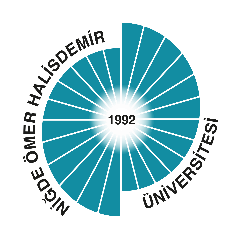 NİĞDE ÖMER HALİSDEMİR ÜNİVERSİTESİ       Sağlık Bilimleri Enstitüsü Müdürlüğü       ..…… Anabilim Dalı Başkanlığına	Aşağıda bilgileri bulunan Danışmanlığını yürüttüğüm öğrencinin Tez Önerisi isim ve içeriğinin değiştirilmesi hususunda;	Gereğini arz ederim. Danışmanın		:Adı ve Soyadı	:     Tarih		:     İmzası:										           Öğrencinin		:Adı ve Soyadı	:     Anabilim Dalı	:      	Bilim Dalı	:      Programı	: 	İmzası:	Eski Tez Önerisi İsmi			:“     ”Eski Tez Önerisi İngilizce İsmi	:“     ”Yeni Tez Önerisi İsmi		:“     ”Yeni Tez Önerisi İngilizce İsmi	:“     ”Ek-1 Tez Öneri FormuAçıklamalar	:*Tez Önerisi isim değişikliği dilekçesi Anabilim Dalına teslim edilecektir.*Tez Önerisi isim değişikliği dilekçesi Anabilim Dalı Kurulu Kararı ile Birlikte Enstitümüze gönderilmelidir.